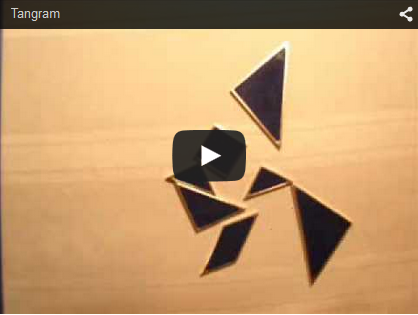 https://www.youtube.com/watch?v=6RL49n6DZXc HIER kannst du Geogebra als App für mobile Endgeräte (z.B. Smartphones, Tablet-PCs) oder auch für den Computer kostenfrei downloaden!Erstelle in Geogebra 3 verschieden große Dreiecke anhand der Angaben weiter unten.Erstelle Kopien der Dreiecke, sodass du auf folgende Anzahl kommst:2 x Dreieck 1 (groß)1 x Dreieck 2 (mittel)6 x Dreieck 3 (klein)Versuche, mindestens eine der Tangram-Figuren mit den Dreiecken zu formen.Dreieck 1 (groß) – gegeben sind 3 Seitenlängen
 Konstruiere die drei Eckpunkte für ein Dreieck mit folgenden Bestimmungsstücken: 
a = 4,24 cm, b = 4,24 cm und c = 6 cm.
Achte darauf, dass die Punkte auch wirklich A, B und C heißen. Notfalls musst du die Punkte umbenennen.
 Nachdem du die 3 Punkte konstruiert hast, klicke auf die Schaltfläche „Dreieck1“.
 Verschiebe das erstellte Dreieck, färbe es nach Belieben ein und erzeuge eine Kopie davon, sodass du gesamt 2 große Dreiecke hast.Hilfestellung:Punkt A:
Erstelle einen beliebigen Punkt A.Seite c = 6 cm, Punkt B:
Erstelle eine „Strecke mit fester Länge von Punkt“ A aus mit 6 cm Länge, dies ist die Gerade c. 
Der so erstellte Punkt ist Punkt B von dem Dreieck.Seite b = 4,24 cm:
Erstelle einen „Kreis mit Mittelpunkt und Radius“, Mittelpunkt ist Punkt A und Radius ist 4,24 cm.
Das ist die Länge der Strecke b.Seite a = 4,24 cm:
Erstelle einen ebensolchen Kreis mit Mittelpunkt B und Radius 4,24 cm.
Das ist die Länge der Strecke a.Punkt C:
Erstelle den Schnittpunkt C der beiden Kreise mit dem Werkzeug „Schneide zwei Objekte“.Kontrolliere, ob die Punkte A, B und C heißen. Notfalls musst du die Punkte umbenennen.Klicke auf die Schaltfläche „Dreieck1“.Färbe das Dreieck über die Eigenschaften (rechte Maustaste beim Dreieck).Verschiebe das Dreieck und erstelle eine Kopie von dem Dreieck.
Dreieck anklicken – im Menü auf „Bearbeiten-Kopieren“ und dann auf „Bearbeiten"/„Einfügen“ klicken.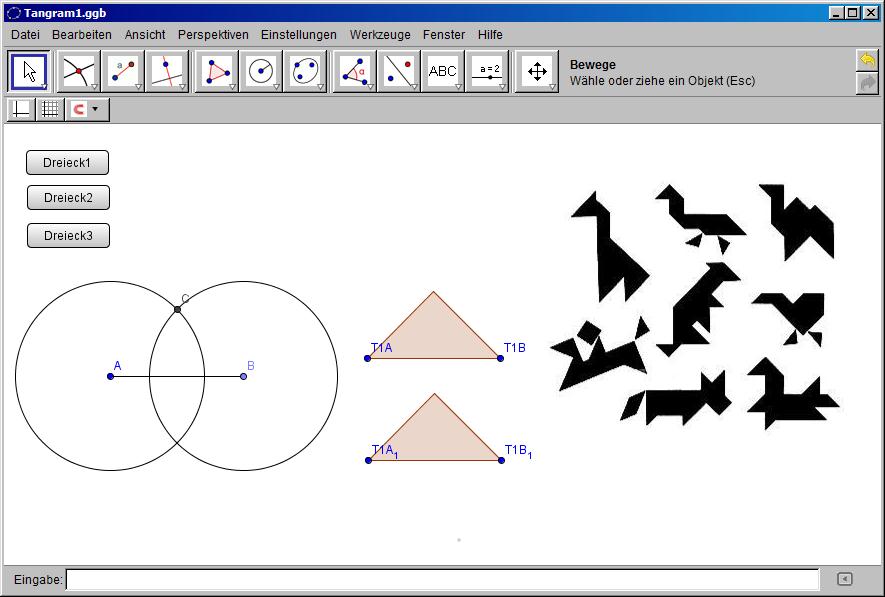 HilfestellungPunkt G:
Erstelle einen beliebigen Punkt G.Seitenlänge c = 3 cm:
Erstelle eine „Strecke mit fester Länge von Punkt“ G aus mit 3 cm Länge, dies ist die Gerade c.
Der so erstellte Punkt ist der Punkt H von dem Dreieck.Winkel α = 45°:
Verwende „Winkel fester Größe“ von Punkt H mit Scheitelpunkt G mit 45° gegen den Uhrzeigersinn.
Der Winkel sollte bei Punkt G sein und nach oben aufgehen.
Erstelle eine Hilfsgerade (Strecke) zwischen G und H‘.Winkel ß = 45°:
Verwende „Winkel fester Größe“ von Punkt G mit Scheitelpunkt H mit 45° im Uhrzeigersinn.
Der Winkel sollte bei Punkt H sein und nach oben aufgehen.
Erstelle eine Hilfsgerade (Strecke) zwischen G und H‘.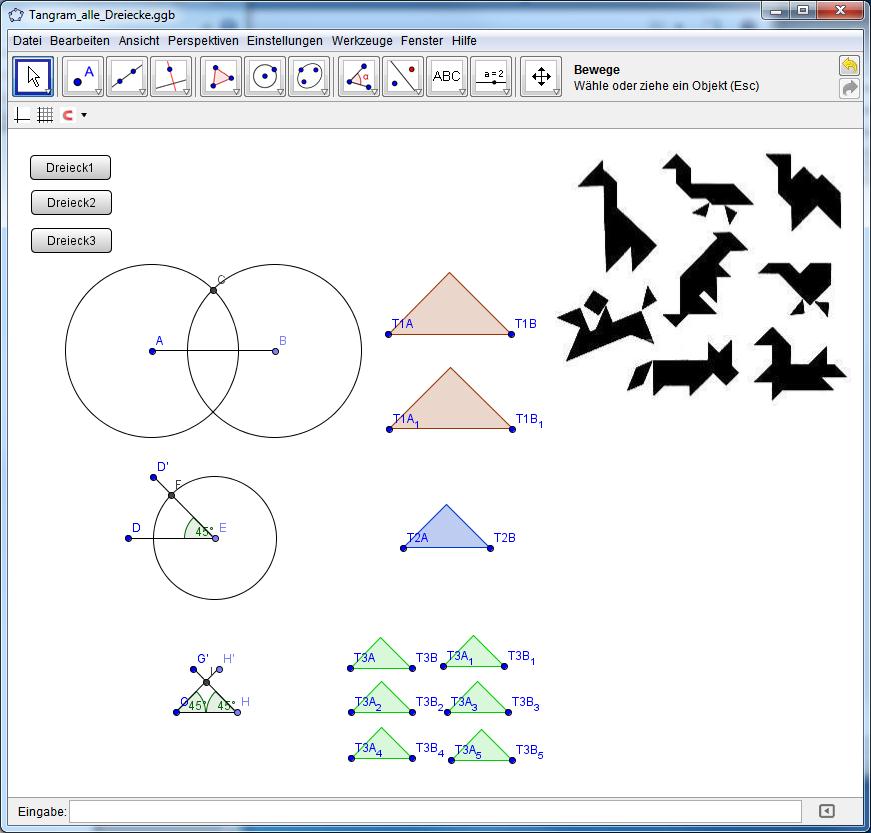 Erstelle den Schnittpunkt I der beiden Hilfsgeraden.Klicke auf die Schaltfläche „Dreieck 3“. Färbe das Dreieck beliebig ein (rechte Maustaste bei „Dreieck"/„Eigenschaften").Verschiebe das Dreieck und erstelle 5 Kopien von dem Dreieck, sodass du gesamt 6 kleine Dreiecke hast. 